Western Australia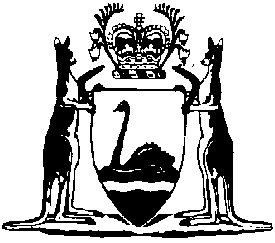 Fisheries Adjustment Schemes Regulations 2009Compare between:[21 Nov 2020, 01-d0-00] and [27 Mar 2021, 01-e0-01]Fisheries Adjustment Schemes Act 1987Fisheries Adjustment Schemes Regulations 2009Part 1 — Preliminary	[Heading inserted: Gazette 12 Feb 2010 p. 589.]1.	Citation		These regulations are the Fisheries Adjustment Schemes Regulations 2009.2.	Commencement		These regulations come into operation as follows —	(a)	regulations 1 and 2 — on the day on which these regulations are published in the Gazette;	(b)	the rest of the regulations — on the day after that day.Part 2 — Abrolhos Islands Fishery	[Heading inserted: Gazette 12 Feb 2010 p. 589.]3.	Terms used		In this Part — 	Abrolhos Islands Fishery means the Fishery as defined in the Abrolhos Islands Notice clause 2;	Abrolhos Islands Notice means the Abrolhos Islands and Mid West Trawl Managed Fishery Voluntary Fisheries Adjustment Scheme Notice 2009 as amended by the Abrolhos Islands and Mid West Trawl Managed Fishery Voluntary Fisheries Adjustment Scheme Amendment Notice 2010 and the Abrolhos Islands and Mid West Trawl Managed Fishery Voluntary Fisheries Adjustment Scheme Amendment Notice 2015;	Abrolhos Islands Voluntary Scheme means the voluntary fisheries adjustment scheme established by the Abrolhos Islands Notice clause 3;	authorisation means an authorisation that authorises fishing in the Abrolhos Islands Fishery.	[Regulation 3 amended: Gazette 12 Feb 2010 p. 589; 5 Jul 2011 p. 2823; 22 Jan 2016 p. 197.]4.	Fee under s. 8 imposed	(1)	For the purposes of the Abrolhos Islands Voluntary Scheme the fees specified in the Table are imposed in respect of each authorisation.	(2)	The date by which each fee specified in the Table must be paid is the date specified in the Table that corresponds to that fee.	(3)	The fees specified in the Table are payable to the CEO at the head office of the Department.Table	[Regulation 4 inserted: Gazette 5 Jan 2018 p. 3-4; amended: Gazette 20 Sep 2019 p. 3386.]5.	fee		The fee payable under regulation 4	[Regulation 5 inserted: SL  r. .][6.	Deleted: Gazette 5 Jul 2011 p. 2824.][Part 3 (r. 7-9) deleted: Gazette 20 Sep 2019 p. 3387.]Part 4 — Shark Bay Prawn Managed Fishery	[Heading inserted: Gazette 5 Jul 2011 p. 2824.]10.	Terms used		In this Part — 	authorisation means an authorisation that authorises fishing in the Shark Bay Prawn Managed Fishery;	Shark Bay Prawn Managed Fishery means the Fishery as defined in the Shark Bay Prawn Managed Fishery Notice clause 2;	Shark Bay Prawn Managed Fishery Notice means the Shark Bay Prawn Managed Fishery Voluntary Fisheries Adjustment Scheme Notice 2010;	Shark Bay Prawn Managed Fishery Voluntary Scheme means the voluntary fisheries adjustment scheme established by the Shark Bay Prawn Managed Fishery Notice clause 3.	[Regulation 10 inserted: Gazette 5 Jul 2011 p. 2824.]11.	Fee s. 8		For the purposes of the Shark Bay Prawn Managed Fishery Voluntary Scheme,  imposed in respect of each authorisation.)	The  payable to the CEO at the head office of the Department.	[Regulation12 inserted: .]12A.	: SL  r. .]Part 5 — Shark Bay Scallop Managed Fishery	[Heading inserted: Gazette 5 Jul 2011 p. 2825.]13.	Terms used		In this Part — 	managed fishery licence has the meaning given in the Shark Bay Scallop Managed Fishery Notice clause 2;	Shark Bay Scallop Managed Fishery Notice means the Shark Bay Scallop Managed Fishery Voluntary Fisheries Adjustment Scheme Notice 2010;	Shark Bay Scallop Managed Fishery Voluntary Scheme means the voluntary fisheries adjustment scheme established by the Shark Bay Scallop Managed Fishery Notice clause 3.	[Regulation 13 inserted: Gazette 5 Jul 2011 p. 2825; amended: Gazette 20 Sep 2019 p. 3387.]14.	Fee under s. 8 imposed — generally	(1)	For the purposes of the Shark Bay Scallop Managed Fishery Voluntary Scheme, the fees specified in the Table are imposed in respect of each managed fishery licence, other than Managed Fishery Licence No. SBSC2094.	(2)	The date by which each fee specified in the Table must be paid is the date specified in the Table that corresponds to that fee.	(3)	The fees specified in the Table are payable to the CEO at the head office of the Department.Table	[Regulation 14 inserted: Gazette 20 Sep 2019 p. 3387.]15.	Fee under s. 8 imposed — Managed Fishery Licence No. SBSC2094	(1)	For the purposes of the Shark Bay Scallop Managed Fishery Voluntary Scheme, the fees specified in the Table are imposed in respect of Managed Fishery Licence No. SBSC2094.	(2)	The date by which each fee specified in the Table must be paid is the date specified in the Table that corresponds to that fee.	(3)	The fees specified in the Table are payable to the CEO at the head office of the Department.Table	[Regulation 15 inserted: Gazette 20 Sep 2019 p. 3387-8.]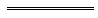 NotesThis is a compilation of the Fisheries Adjustment Schemes Regulations 2009 and includes amendments made by other written laws. For provisions that have come into operation, and for information about any reprints, see the compilation table.Compilation tableFee imposedDate by which fee must be paid March 20211 March 20221 March 2023$105 1 March $102 1 March Fee imposedDate by which fee must be paid$110 0971 March 2020$109 5211 March 2021$52 4961 March 2022$51 5261 March 2023Fee imposedDate by which fee must be paid$107 5261 March 2020$106 9511 March 2021CitationPublishedCommencementFisheries Adjustment Schemes Regulations 20098 Dec 2009 p. 4992-3r. 1 and 2: 8 Dec 2009 (see r. 2(a));Regulations other than r. 1 and 2: 9 Dec 2009 (see r. 2(b))Fisheries Adjustment Schemes Amendment Regulations 201012 Feb 2010 p. 589-90r. 1 and 2: 12 Feb 2010 (see r. 2(a));
Regulations other than r. 1 and 2: 13 Feb 2010 (see r. 2(b))Fisheries Adjustment Schemes Amendment Regulations 20115 Jul 2011 p. 2823-5r. 1 and 2: 5 Jul 2011 (see r. 2(a));
Regulations other than r. 1 and 2: 6 Jul 2011 (see r. 2(b))Fisheries Adjustment Schemes Amendment Regulations 201513 Jan 2015 p. 247-9r. 1 and 2: 13 Jan 2015 (see r. 2(a));
Regulations other than r. 1 and 2: 14 Jan 2015 (see r. 2(b))Fisheries Adjustment Schemes Amendment Regulations 201622 Jan 2016 p. 197-8r. 1 and 2: 22 Jan 2016 (see r. 2(a));
Regulations other than r. 1 and 2: 23 Jan 2016 (see r. 2(b))Reprint 1: The Fisheries Adjustment Schemes Regulations 2009 as at 10 Mar 2017 (includes amendments listed above)Reprint 1: The Fisheries Adjustment Schemes Regulations 2009 as at 10 Mar 2017 (includes amendments listed above)Reprint 1: The Fisheries Adjustment Schemes Regulations 2009 as at 10 Mar 2017 (includes amendments listed above)Fisheries Adjustment Schemes Amendment Regulations 20175 Jan 2018 p. 3-4r. 1 and 2: 5 Jan 2018 (see r. 2(a));
Regulations other than r. 1 and 2: 6 Jan 2018 (see r. 2(b))Fisheries Adjustment Schemes Amendment Regulations 201920 Sep 2019 p. 3386-8r. 1 and 2: 20 Sep 2019 (see r. 2(a));
Regulations other than r. 1 and 2: 21 Sep 2019 (see r. 2(b))Fisheries Adjustment Schemes Amendment Regulations 2020SL 2020/226 20 Nov 2020r. 1 and 2: 20 Nov 2020 (see r. 2(a));
Regulations other than r. 1 and 2: 21 Nov 2020 (see r. 2(b))